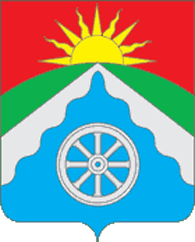 РОССИЙСКАЯ ФЕДЕРАЦИЯОРЛОВСКАЯ ОБЛАСТЬАДМИНИСТРАЦИЯ ВЕРХОВСКОГО РАЙОНАПОСТАНОВЛЕНИЕ        9  августа  2022 г.                                                                     № 375                     п. ВерховьеО внесении дополнений в постановление администрации Верховского района от 1 декабря 2021 года № 602 «Об определении мест отбывания обязательных и исправительных работ на 2022 год на территории Верховского района Орловской области»    В соответствии со статьями 25, 39 Уголовно-исправительного Кодекса Российской Федерации, письма филиала по Верховскому району ФКУ УИИ УФСИН России по Орловской области от 01.08.2022 № 58/ТО/25/8-231, администрация Верховского района п о с т а н о в л я е т:     1. Дополнить и внести в ранее определенный перечень для отбывания наказания в виде исправительных работ в Верховском районе в 2022 году п/п 19 - текстом следующего содержания « ОАО «Российские железные дороги», количеством рабочих мест - 1».     2. Постановление вступает в законную силу с момента подписания и распространяет свое действие на правоотношения с 01.08.2022 года.     3. Обнародовать и разместить настоящее постановление на официальном Интернет-сайте Верховского района (adminverhov.ru).      4. Контроль за выполнением постановления возложить на Управление организационно-правовой, кадровой работы, делопроизводства и архива администрации района.Глава Верховского района                                                           В.А.Гладских